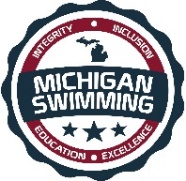 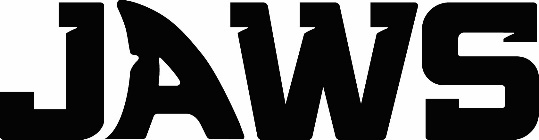 Integrity, Inclusion, Education, Excellence2024 JAWS First Chance MeetLong Course Open InvitationalHosted By: Jenison Area Wildcat SwimmingSaturday, May 25, 2024Sanction – This meet is sanctioned by Michigan Swimming, Inc. (MS), as a timed final meet on behalf of USA Swimming (USA-S), Sanction Number MI2324121.  In granting this sanction it is understood and agreed that USA Swimming, Inc. and Michigan Swimming, Inc. shall be free from any liabilities or claims for damages arising by reason of injuries to anyone during the conduct of the event. MS rules, safety, and warm up procedures will govern the meet as if fully set forth in these meet rules.  Minor Athlete Abuse Prevention Policy Acknowledgment - All applicable adults participating in or associated with this meet acknowledge that they are subject to the provisions of the USA Swimming Minor Athlete Abuse Prevention Policy (“MAAPP”), and that they understand that compliance with the MAAPP policy is a condition of participation in the conduct of this competition.  There will be at least two safety marshals at this competition, with at least one of each gender.Location -	Jenison High School Aquatic Center			2140 Bauer RoadJenison, MI  49428Times -	Saturday Morning		Balcony opens:	7:45 AM		Warm up Starts:  	8:00 AM		Check in Closes:  	8:15 AM		Events Begin:  	9:00 AM	 	Saturday Afternoon		Warm up Starts:  	Immediately following the morning session, but not before 12:00 PM		Check in Closes:	15 minutes after warm up begins.		Events Begin:  	One hour after warm up begins.Motels – 	Go to www.jenisonaquatics.org for hotel and food information in the Jenison area. Click on the “Food & Lodging” tab.Facilities - The Jenison High School Aquatics Center, is an 8 lane 50-meter pool. Lanes 2 through 8 will be used for competition and lane 1 will be available for supervised warm-up and warm down. Depth at start is 13’11” and 4’6” at turn. Movable starting blocks and non-turbulent lane markers will be used. IST timing with a seven-lane display will be used.  There is ample balcony seating for spectators. Lockers are available (provide your own lock). Public phones will not be available.Course Certification - The competition course has not been certified in accordance with 104.2.2C(4)Meet Format - This meet is an open invitational; timed finals meet with 13 & over swimmers in the AM and 12 & under swimmers in the PM.Eligibility - All athletes and clubs registered with Michigan Swimming or another USA Swimming LSC are eligible to participate in this meet.Entry Procedures - Entries may be submitted to the Administrative Official as of Saturday, April 27, 2024, at 6:00pm. The Administrative Official must receive all entries no later than Friday, May 17, 2024, at 6:00pm. Entries must include the correct swimmer name (as registered with USA/MS Swimming), age and USA number. All individual entries should be submitted via electronic mail at the e-mail address listed in the last section of this meet information packet.Entry Acceptance and Processing - Entries will be accepted and processed on a first come, first served basis in the order in which they are received after the entry open date listed above.  The host club reserves the right to fill up to 50% of each session with its own entries before processing those of other clubs.Individual Entry Limits - All swimmers may enter up to four (4) events.Entry Fees - $5.00 per individual event. Make checks payable to JAWS.Surcharges - A $1.00 per athlete Michigan Swimming athlete surcharge applies.Paper Entries - MS rules regarding non-electronic entries apply.  $6.00 per individual event.  There is $1.00 additional charge per event paid if the entry is not submitted in Hy-Tek format. Any surcharges detailed in the previous section also apply to paper entries.  Paper entries may be submitted to the Administrative Official on a spreadsheet of your choice however, the paper entry must be logically formatted and must contain all pertinent information to allow the Administrative Official to easily enter the swimmer(s) in the correct events with correct seed times. Refunds - Once a team or individual entry has been received and processed by the Administrative Official there are no refunds in full or in part unless the “over qualification exception” applies (see MS Rules).Entry Paperwork - Your club’s Entry, Entry Summary Sheet, Release/Waiver, Certification of Entered Athletes and Check should be sent via U.S. mail or nationally recognized overnight courier to:Jennifer CoffeyJenison High School Aquatic Center2140 Bauer Road     Jenison, MI 49428Nathon Kelley (Administrative Official) – jenisonentries@gmail.comCheck In - Check in will be required. It will be available 30 minutes prior to warm up and will be required by the time set forth in this meet announcement.  Failure to check in will cause the swimmer to be scratched from all events in that session. Check in will close 15 minutes after the start of warm up for each session. Check in sheets will be separated by gender and located on a table outside of each respective locker room on the pool deck.Marshaling - There is no marshaling at this meet.  Heat sheets will be posted for self-marshaling for all age groups underneath the American flag and the scoreboard.Seeding - The meet will be seeded after check-in closes and scratches are processed.  All events are timed finals and will be seeded slowest to fastest.Deck Entries - Deck entries will be allowed subject to the meet referee’s discretion per the 4-event limit and will be conducted in accordance with current Michigan Swimming, Inc. rules & procedures.The deck entry fee is $7.50 per individual event.  Deck entries are subject to the Michigan Swimming $1.00 general surcharge if they are not already entered in the meet.  For deck entries, registration status must be proven by showing an electronic USA Membership card on the USA Swimming website or USA Swimming app.  Name, date of birth and club affiliation should then be provided to meet administrative staff.Meet Programs/Admissions - Admission is $5.00.  Children 8 & under are free with a paying adult.  Heat sheets will be available for $3.00 at the admissions after they are announced as available.Scoring - No team or individual scoring will be kept.Awards - 1st through 8th place ribbons will be awarded to 8 & under, 9 & 10, and 11 & 12 age groups.  There are no awards for 13 & Overs.  Coaches must claim awards at the end of the meet.  They will not be mailed.Results - Complete Official meet results will be posted on the Michigan Swimming Website at http://www.miswim.org/. Unofficial results will also be available on flash drive (HY-TEK Team Manager result file) upon request. Teams must provide their own flash drive.Concessions - Food and beverages will be available in the upstairs balcony. No food or beverage will be allowed on the deck of the pool, in the locker rooms or in the spectator areas. A hospitality area will be available for coaches and officials.Lost and Found - Articles may be turned in/picked up at the pool office. Articles not picked up by the end of the meet will be retained by the Meet Director or a representative for at least 14 days (any longer period shall be in the sole discretion of the Meet Director).Swimming Safety - Michigan Swimming warm up rules will be followed. To protect all swimmers during warm-ups, swimmers are required to enter the pool feet first at all times except when sprint lanes have been designated. No jumping or diving. The same rules will apply with respect to the warm-down pool and diving well. Penalties for violating these rules will be in the sole discretion of the Meet Referee which may include ejection from the meet.Racing Start Certification - Any swimmer entered in the meet must be certified by a USA Swimming member-coach as being proficient in performing a racing start or must start each race from within the water without the use of the backstroke ledge.  When unaccompanied by a member-coach, it is the responsibility of the swimmer or the swimmer’s legal guardian to ensure compliance with this requirement.Deck Personnel/Locker Rooms/Credentialing - Only registered and current coaches, athletes, officials and meet personnel are allowed on the deck or in locker rooms. Access to the pool deck may only be granted to any other individual in the event of emergency through approval by the Meet Director or the Meet Referee.  The Michigan Swimming Board of Directors, Officials Chairs of MS, and the Michigan Swimming Office staff are authorized deck personnel at all MS meets.  Personal assistants/helpers of athletes with a disability shall be permitted when requested by an athlete with a disability or a coach of an athlete with a disability.All individuals seeking access to the pool deck must show a valid digital USA Swimming membership card reflecting good standing in order to receive a deck credential.  The credential must be displayed at all times during the meet and will include the host team name as well as the function of the individual being granted access to the pool deck (Coach, Official, Timer, or Meet Personnel).  In order to obtain a credential, Coaches and Officials must be current in all certifications through the final date of the meet. Meet personnel must return the credential at the conclusion of working each day and be reissued a credential daily.All access points to the pool deck and locker rooms will either be secured or staffed by a meet worker checking credentials throughout the duration of the meet.Swimmers with Disabilities - All swimmers are encouraged to participate. If any of your swimmers have special needs or requests, please indicate them on the entry form and with the Clerk of Course and/or the Meet Referee during warmups.First Aid - Supplies will be kept in the pool office.Medical Supervision - The Jenison High School Aquatics Center will have lifeguards staffed during the entire duration of the meet from warm up through warm down. We also have an AED on deck for emergency use. Facility Items(A)	No smoking is allowed in the building or on the grounds of any facility listed above.(B)	Pursuant to applicable Michigan law, no glass will be allowed on the deck of the pool or in the locker rooms.(C)	No bare feet allowed outside of the pool area. Swimmers need to have shoes to go into the hallway to awards or concessions.(D)   	An Emergency Action Plan has been submitted by the Host Club to the Safety Chair and the Program Operations Chair of Michigan Swimming prior to sanction of this meet and is available for review and inspection at the pool office.	(E)	To comply with USA Swimming privacy and security policy, the use of audio or visual recording devices, including a cell phone, is not permitted in changing areas, rest rooms or locker rooms.(F)	Deck changing, in whole or in part, into or out of a swimsuit when wearing just one 		suit in an area other than a permanent or temporary locker room, bathroom, 		changing room or other space designated for changing purposes is prohibited.(G)	Operation of a drone, or any other flying apparatus, is prohibited over the venue 	(pools, athlete/coach areas, spectator areas and open ceiling locker rooms) any 	time athletes, coaches, officials and/or spectators are present.General Information and Errors/Omissions - Any errors or omissions in the program will be documented and signed by the Meet Referee and available for review at the Clerk of Course for Coaches review.  Information will also be covered at the Coaches’ Meeting.Meet PersonnelMeet Director –  Jennifer Coffey, jcoffey@jpsonline.orgMeet Referee –  Terri Clark, therese.clark10@gmail.comSafety Marshal –  Connor Meyer, mibackstroker@gmail.comAdministrative Official – Nathon Kelley, jenisonentries@gmail.com 2024 JAWS First Chance MeetLong Course Open InvitationalSaturday, May 25, 2024, Morning SessionSanction Number: MI2324121Warm-Up: 8:00 AM, Check in Closes at 8:15 AM, Start: 9:00 AM   Girls     	Events (all 13 & Over)       	Boys 	1		400 IM				2			3 		200 Free 			4	5 		100 Breast 			6	7 		200 Butterfly 			8	9 		100 Free 			10	11 		200 Back 			12	13 		100 Butterfly 			14	15 		200 Breast 			16 		17 		100 Back 			18	19 		50 Free 			20	21 		200 IM 			22	23 		400 Free 			242024 JAWS First Chance MeetLong Course Open InvitationalHosted By: Jenison Area Wildcat SwimmingSaturday, May 25, 2024, Afternoon SessionSanction Number: MI2324121 Warm-Up: Immediately following AM session but not before 12:00 PM  Check In Closes: 15 minutes after the start of warm-up.   Meet Starts: One hour after the start of warm-up.		  Girls     	Events (all 12 & Under)       	Boys			25 		400 IM 			26			27 		200 Free 			28			29 		100 Breast 			30			31 		50 Back 			32			33 		200 Butterfly 			34			35 		100 Free 			36			37 		50 Breast 			38			39 		200 Back 			40			41 		100 Butterfly 			42			43 		200 IM 			44			45 		50 Free 			46			47 		200 Breast 			48			49 		100 Back 			50			51 		50 Butterfly 			52			53 		400 Free 			54CERTIFICATION OF REGISTRATION STATUS OF ALL ENTERED ATHLETESRELEASE AND WAIVER2024 JAWS First Chance Meet Long Course Open InvitationalSanction Number: MI2324121 Enclosed is a total of $__________ covering fees for all the above entries.  In consideration of acceptance of this entry I/We hereby, for ourselves, our heirs, administrators, and assigns, waive and release any and all claims against JAWS, Jenison High School, Michigan Swimming, Inc., and United States Swimming, Inc. for injuries and expenses incurred by Me/Us at or traveling to this swim meet.>>>>>>>>>>>>>>>>>>>>>>>>>>>>>>>>>>>>>>>>>>>>>>>>>>>>>>>>>In granting the sanction it is understood and agreed that USA Swimming and Michigan Swimming, Inc. shall be free from any liabilities or claims for damages arising by reason of injuries to anyone during the conduct of this event.Michigan Swimming Clubs must register and pay for the registration of all athletes that are contained in the electronic Entry File or any paper entries that are submitted to the Meet Host with the Office of Michigan Swimming prior to submitting the meet entry to the meet host.  Clubs from other LSCs must register and pay for the registration of their athletes with their respective LSC Membership Coordinator.A penalty fee of $100.00 per unregistered athlete will be levied against any Club found to have entered an athlete in a meet without first registering the athlete and paying for that registration with the Office of Michigan Swimming or respective LSC Membership Coordinator.Submitting a meet entry without the athlete being registered and that registration paid for beforehand may also subject the Club to appropriate Board of Review sanctions.The authority for these actions is: UNITED STATES SWIMMING RULES AND REGULATIONS 302.4 FALSE REGISTRATION – A host LSC may impose a fine of up to $100.00 per event against a member Coach or a member Club submitting a meet entry which indicates a swimmer is registered with USA Swimming when that swimmer or the listed Club is not properly registered.  The host LSC will be entitled to any fines imposed.>>>>>>>>>>>>>>>>>>>>>>>>>>>>>>>>>>>>>>>>>>>>>>>>>>>>>>>>>I certify that all athletes submitted with this meet entry are currently registered members of USA Swimming and that I am authorized by my Club to make this representation in my listed capacity.Signature:Position:Street Address:  City, State Zip:Club Email:Phone:Coach Name:Club Name:Coach Email:Club Code: